Извещениео запросе котировок цен № ЗК/15 -ВВРЗ/2022Уважаемые господа!Акционерное общество «Вагонреммаш» (АО «ВРМ») в лице Воронежского ВРЗ АО «ВРМ» (далее – Заказчик) сообщает о проведении запроса котировок цен №  ЗК/15 -ВВРЗ/2022 с целью выбора организации на право заключения договора на оказание клининговых услуг для нужд Воронежского ВРЗ АО «ВРМ» в 2022-2023 гг.Котировочные заявки подаются в письменной форме в запечатанных конвертах до 10-00 часов московского времени «22» июня 2022 г. по адресу: 394010, г. Воронеж, пер. Богдана Хмельницкого, д. 1, каб. 12.Организатором запроса котировок цен является Воронежский ВРЗ АО «ВРМ» в лице административно-хозяйственного отдела (далее Организатор).  Представители Организатора, участвующие в организации и проведении запроса котировок – Лелякова Мария Викторовна  тел. 8 (473) 227-72-45, e -mail: lelyakova@vwrz.ru. Извещение о проведении запроса котировок цен № ЗК/15-ВВРЗ/2022 размещено на официальном сайте АО «ВРМ» www.vagonremmash.ru, (раздел «Тендеры») и на сайте www.vwrz.ru (раздел «Тендеры») (далее – сайты).Предметом запроса котировок цен является оказание клининговых услуг для нужд Воронежского ВРЗ АО «ВРМ» в 2022-2023 гг.	Начальная (максимальная) цена договора (с учетом всех возможных расходов, связанных с оказанием клининговых услуг, в том числе расходов на оплату труда работников, на спецодежду, инвентарь (орудия труда), чистящие и моющие средства, приобретение необходимых для оказания услуг материалов и прочее) составляет в месяц 1 669 408 (Один миллион шестьсот шестьдесят девять тысяч четыреста восемь) рублей 67 копеек, без учета НДС; 2 003 290 (Два миллиона три тысячи двести девяносто) рублей 40 копеек, с учетом НДС.           Начальная (максимальная) цена договора (с учетом всех возможных расходов, связанных с оказанием клининговых услуг, в том числе расходов на оплату труда работников, на спецодежду, инвентарь (орудия труда), чистящие и моющие средства, приобретение необходимых для оказания услуг материалов и прочее) составляет в год 20 032 904 (Двадцать миллионов тридцать две тысячи девятьсот четыре) рубля 04 копейки, без учета НДС, 24 039 484  (Двадцать четыре миллиона тридцать девять тысяч четыреста восемьдесят четыре) рубля 85 копеек с учетом всех налогов, включая НДС.	Настоящим приглашаем Вас принять участие в запросе котировок цен на нижеизложенных условиях (прилагаются).Председатель конкурсной комиссииВоронежского ВРЗ  АО «ВРМ»		                                        Г.В. Ижокин                                                                       УТВЕРЖДАЮЗапрос котировок цен № ЗК/15 -ВВРЗ/20221. Условия запроса котировок цен1.1. Участниками по настоящему запросу котировок цен признаются лица, которым направлен настоящий запрос котировок цен, представившие котировочную заявку в порядке и сроки, установленные в настоящем запросе котировок цен. 1.2. Участник несет все расходы и убытки, связанные с подготовкой и подачей своей котировочной заявки. Заказчик и организатор не несут никакой ответственности по расходам и убыткам, понесенным участниками в связи с их участием в настоящем запросе котировок цен.1.3. Документы, представленные участниками в составе котировочных заявок, возврату не подлежат.1.4. Срок вскрытия конвертов с заявками может быть перенесен.1.5. Котировочные заявки рассматриваются как обязательства участников. Заказчик вправе требовать от участника, предложившего лучшую котировочную заявку, заключения договора на условиях, указанных в его котировочной заявке.1.6. Заказчик оставляет за собой право прекратить процедуру проведения запроса котировок цен и отказаться от всех предложений в любое время до подведения его итогов без объяснения причин, не неся при этом никакой ответственности перед участниками, которым такое действие может принести убытки.1.7. Котировочная документация и иная информация о запросе котировок цен размещается на официальном сайте АО «ВРМ» www.vagonremmash.ru  , (раздел «Тендеры») и на сайте www.vwrz.ru (раздел «Тендеры»).1.8. Конфиденциальная информация, ставшая известной сторонам при проведении настоящего запроса котировок цен не может быть передана третьим лицам за исключением случаев, предусмотренных законодательством Российской Федерации.1.9. Заказчик вправе принять решение о внесении изменений в извещение о проведении запроса котировок и котировочную документацию не позднее, чем за 1 (один) рабочий день до даты окончания подачи заявок.1.10. Заказчик размещает дополнение и изменение, внесенные в извещение о проведении запроса котировок и в настоящую котировочную документацию, в соответствии с п.1.7. настоящей котировочной документации, в день принятия решения о внесении изменений.1.11. В случае внесения изменений позднее, чем за 2 (два) рабочих дня до даты окончания подачи заявок, заказчик обязан продлить срок подачи котировочных заявок таким образом, чтобы со дня внесенных в извещение и котировочную документацию изменений до даты окончания срока подачи заявок оставалось не менее 5 (пяти) дней.1.12. Запрос о разъяснении котировочной документации, может быть направлен с момента направления участникам котировочной документации, извещения о проведении запроса котировок и не позднее, чем за 2 (два) рабочих дня до окончания срока подачи заявок на участие в запросе котировок.1.13. Запрос от юридического лица оформляется на фирменном бланке участника запроса котировок (при наличии), заверяется уполномоченным лицом участника.1.14. Запрос о разъяснении котировочной документации, полученный от участника позднее установленного срока, не подлежит рассмотрению.1.15. Разъяснения котировочной документации размещаются в соответствии с п.1.7. настоящей котировочной документацией в течение 2 (двух) дней со дня  поступления запроса, но не позднее срока окончания подачи котировочных заявок.2. Котировочная заявка2.1. Котировочная заявка должна состоять из документов, требуемых в соответствии с условиями настоящего запроса котировок цен.2.2. Участник, вправе подать только одну котировочную заявку. Внесение изменений в котировочную заявку не допускается. В случае если Участник подает более одной котировочной заявки, а ранее поданные им котировочные заявки не отозваны, все котировочные заявки, предоставленные Участником, отклоняются.2.3. Котировочная заявка Участника, не соответствующая требованиям настоящего запроса котировок цен, отклоняется. В случае, если в составе заявки представлен документ, который не поддается прочтению (ввиду, например, низкого качества копирования/сканирования участником, повреждения документа участником и др.), документ считается не представленным и не рассматривается.2.4. Котировочная заявка оформляется на русском языке. Вся переписка, связанная с проведением настоящего запроса котировок цен, ведется на русском языке. Если в составе конкурсной заявки предоставляются документы на иностранном языке, такие документы должны быть переведены на русский язык, а перевод заверен нотариально.2.5. Котировочные заявки подаются в письменной форме в запечатанных конвертах до 10-00 часов московского времени «22» июня 2022 г. по адресу: 394010, г. Воронеж, пер. Богдана Хмельницкого, д. 1, каб. 12.2.6. Котировочная заявка, полученная после указанного в пункте 2.5. срока, не вскрывается и возврату не подлежит.2.7. Котировочная заявка должна быть подписана уполномоченным представителем Участника.2.8. Все рукописные исправления, сделанные в котировочной заявке, должны быть завизированы лицом, подписавшим котировочную заявку.2.9. Участник самостоятельно определяет способ доставки котировочной заявки, несет все риски несоблюдения сроков предоставления котировочной заявки и нарушения целостности конвертов, связанные с выбором способа доставки.2.10. Участник вправе отозвать, поданную котировочную заявку в любое время до истечения срока подачи котировочных заявок.2.11. Котировочная заявка должна быть представлена в одном запечатанном конверте «Оригинал». Конверт должен иметь следующую маркировку:- «Оригинал»;- наименование участника;- заявка на участие в запросе котировок цен № ЗК/15 -ВВРЗ/2022.2.12. Документы, представленные в составе конверта, должны быть прошиты вместе с описью документов, скреплены печатью и заверены подписью уполномоченного лица участника. Все листы котировочной заявки должны быть пронумерованы.2.13. Все страницы котировочной заявки, за исключением нотариально заверенных документов и иллюстративных материалов, должны быть завизированы лицом, подписавшим заявку на участие в запросе котировок цен.2.14. Организатор принимает конверт с котировочными заявками до истечения срока подачи котировочных заявок.2.15.  В случае если маркировка конверта не соответствует требованиям настоящего запроса котировок цен, конверт не запечатан, котировочная заявка не принимается организатором.2.16. Котировочная заявка должна содержать следующие документы:1) котировочную заявку по форме, согласно Приложению № 1 к настоящему запросу котировок цен;2) сведения об участнике по форме, согласно Приложению № 2 к настоящему запросу котировок цен;3) финансово-коммерческое предложение по форме, согласно Приложению № 3 к настоящему запросу котировок цен.4) документ, подтверждающий полномочия лица, подписавшего котировочную заявку и финансово-коммерческое предложение, на право принимать  обязательства   от  имени  участника  по  запросу  котировок  цен  № ЗК/15 -ВВРЗ/2022 (оригинал или копия, заверенная печатью участника и подписью уполномоченного лица);      5) протокол (решение) о назначении на должность руководителя (копия, заверенная участником);6) приказ о назначении руководителя, бухгалтера (копия, заверенная участником);7) учредительные документы в последней редакции с учетом всех изменений и дополнений, зарегистрированные в установленном порядке (копии, заверенные подписью и печатью участника и с отметкой ИФНС), предоставляет каждое юридическое лицо, выступающее на стороне одного участника;8) копию паспорта физического лица, страхового свидетельства государственного пенсионного страхования (заверенную подписью участника);9)  выписку из ЕГРЮЛ, выданную не ранее, чем за 30 календарных дней до даты подачи котировочной заявки (оригинал либо нотариально заверенная копия, либо подписанная усиленной квалифицированной электронной подписью) (предоставляет каждое юридическое и\или физическое лицо, выступающее на стороне одного участника);10) бухгалтерскую отчетность, а именно: бухгалтерский баланс и отчет о финансовых результатах за 2021 г. (копии, заверенные участником, с отметкой инспекции Федеральной налоговой службы либо с приложением заверенной участником копии документа, подтверждающего получение ИФНС отправку в ИФНС бухгалтерской отчетности) (предоставляет каждое юридическое лицо, выступающее на стороне одного участника). Организации и индивидуальные предприниматели, применяющие упрощенную систему налогообложения, представляют информационное письмо, иной документ о правомерности применения УСН (например, уведомление о переходе на УСН по форме, утвержденной Приказом ФНС России от 02.11.2012 № ММВ-7-3/829@), банковскую карточку с образцами подписей и оттиском печати контрагента. 11) решение (протокол собрания) об одобрении крупной сделки, сделки с заинтересованностью и т.д., если такое решение собственников организации является необходимым для совершения сделки;  12) расчет по страховым взносам (копия, заверенная участником);  13) договор (справку) об аренде/собственности офиса и/или производственных помещений (копию, заверенную участником);       14) налоговую отчетность (по прибыли и НДС) за последний отчетный период (копии, заверенные Участником, с отметкой инспекции Федеральной налоговой службы либо с приложением заверенной Участником копии документа, подтверждающего получение ИФНС, отправку в ИФНС налоговой отчетности). 15) информацию о наличии оборудования в соответствии с техническим заданием, либо документы, подтверждающие возможность оказания Услуг (копию, заверенную участником);       16) справку об исполнении налогоплательщиком (плательщиком сборов, налоговым агентом) обязанности по уплате налогов, сборов, пеней, штрафов, процентов, выданную не ранее 10 (десяти) рабочих дней до даты подачи котировочной заявки,  налоговыми органами по форме, утвержденной Приказом ФНС России от 20.01.2017 N ММВ-7-8/20@,  с учетом внесенных в приказ изменений (оригинал или нотариально заверенная копия, либо подписанная усиленной квалификационной электронной подписью) (предоставляет каждое юридическое и\или физическое лицо, выступающее на стороне одного участника).В случае если у участника (лиц, выступающих на стороне участника) имеются филиалы и в представленной справке имеется информация о наличии неисполненной обязанности по уплате налогов, сборов, пеней, штрафов по какой-либо из инспекций ФНС России, в которой указанный участник (лицо, выступающее на стороне участника) состоит на учете, должна быть дополнительно предоставлена справка по форме, утвержденной приказом ФНС России от 28 декабря 2016 г. № ММВ-7-17/722@, с учетом внесенных в приказ изменений (подписанная усиленной квалифицированной электронной подписью).Участник запроса котировок считается соответствующим, установленному требованию в случае наличия у него задолженности по налогам, сборам и пени на дату рассмотрения заявки на участие в запросе котировок цен в размере не более 1000, 00 рублей;17)  документ по форме Приложения № 4 к настоящему запросу котировок цен о наличии опыта по предмету запроса котировок цен. Участник должен иметь опыт оказания услуг по предмету запроса котировок цен, стоимость которых составляет не менее 100% начальной (максимальной) цены Договора, установленной в настоящем запросе котировок цен; - копии актов оказанных услуг; - копии договоров на оказание услуг;18) документы, подтверждающие наличие квалифицированного административно-производственного персонала не менее 40 человек:- справка по форме Приложения № 5 к запросу котировок цен;- штатное расписание (копия, заверенная участником);19) документы, подтверждающие местонахождение участника или наличие у участника филиалов, представительств, отделений и т.д., находящихся в регионе расположения завода – филиала АО «ВРМ».3. Финансово-коммерческое предложение	3.1. Финансово-коммерческое предложение должно включать цену за единицу и общую стоимость предложения с учетом и без учета НДС, а также подробное описание (спецификацию, технические требования и др.) услуг. Цены необходимо приводить в рублях, с учетом всех возможных расходов участника, с учетом и без учета НДС.	3.2. Финансово-коммерческое предложение должно быть оформлено в соответствии с приложением № 3 к запросу котировок цен.	3.3. Для целей единообразного подхода к расчету сумм финансово-коммерческого предложения суммы с учетом НДС необходимо рассчитывать следующим образом: цена единицы услуг без учета НДС, округленная до двух знаков после запятой, умножается на количество, полученное значение округляется до двух знаков после запятой и умножается на 1,20 (либо иной коэффициент в зависимости от ставки НДС, применяемой в отношении участника). В случае изменения налогового законодательства, виды и ставки налогов будут применяться в соответствии с такими изменениями.	3.4. Финансово-коммерческое предложение должно содержать все условия, предусмотренные настоящим запросом котировок цен и позволяющие оценить котировочную заявку участника. Условия должны быть изложены таким образом, чтобы при рассмотрении и сопоставлении заявок не допускалось их неоднозначное толкование. Все условия котировочной заявки участника понимаются заказчиком, организатором буквально, в случае расхождения  показателей изложенных цифрами и прописью, приоритет имеют написанные прописью.	3.5. Финансово-коммерческое предложение должно содержать сроки оказания услуг с даты заключения договора, условия осуществления платежей (сроки и условия рассрочки платежа и др.).	3.6. Предложение участника о цене, содержащееся в финансово-коммерческом предложении, не может превышать начальную (максимальную) цену договора с учетом и без учета НДС, установленную в запросе котировок цен. 3.7. Не допускается превышение единичных расценок цен с учетом и без учета НДС, указанных в настоящем запросе котировок цен.	4. Недобросовестные действия Участника4.1. К недобросовестным действиям Участника относятся действия, которые выражаются в том, что Участник прямо или косвенно предлагает, дает либо соглашается дать любому должностному лицу (служащему) Заказчика/организатора вознаграждение в любой форме (материальное вознаграждение, предложение о найме или какая-либо другая услуга) в целях оказания воздействия на процедуру проведения запроса котировок цен, принятие решения, применение какой-либо процедуры или совершение иного действия заказчиком/организатором.4.2. В случае установления недобросовестности действий Участника, такой Участник может быть отстранен от участия в запросе котировок цен. Информация об этом и мотивы принятого решения указываются в протоколе и сообщаются Участнику.5.  Рассмотрение котировочных заявок и подведение итогов запроса котировок цен5.1. Лучшей признается котировочная заявка, которая отвечает всем требованиям, установленным в запросе котировок цен, и содержит наиболее низкую цену услуг без учета НДС. При наличии нескольких равнозначных котировочных заявок лучшей признается та, которая поступила ранее других котировочных заявок.5.2. Рассмотрение котировочных заявок осуществляется экспертной группой Организатора по адресу: 394010, г. Воронеж, пер. Богдана Хмельницкого,  д. 1,   каб. 7 в 14-00 часов московского времени « 22 » июня 2022 г.5.3. В ходе рассмотрения котировочных заявок организатор вправе потребовать от Участников разъяснения сведений, содержащихся в котировочных заявках, не допуская при этом изменения содержания заявки.5.4. Если в заявке имеются расхождения между обозначением сумм словами и цифрами, то к рассмотрению принимается сумма, указанная словами. Если в заявке имеются арифметические ошибки или неточности, связанные с расчетом сумм НДС, к рассмотрению принимаются суммы без учета НДС. Итоговая сумма предложения определяется с учетом применяемой Участником системы налогообложения.       5.5. Котировочные заявки отклоняются в случае:1) несоответствия котировочной заявки требованиям, указанным в запросе котировок цен;2) указания в котировочной заявке начальной (максимальной) цены услуг  с учетом и без учета НДС выше установленной в запросе котировок цен;3) отказа от проведения запроса котировок цен.4) непредставления Участником закупки разъяснений положений котировочной заявки (в случае наличия требования заказчика).Отклонение котировочных заявок по иным основаниям не допускается.5.6. Результаты рассмотрения и оценки котировочных заявок экспертной группой и организатором оформляются протоколом.5.7. Протокол рассмотрения и оценки котировочных заявок размещается в соответствии с п.1.7. настоящей котировочной документации.       Конкурсная комиссия рассматривает подготовленные экспертной группой совместно с организатором материалы и утверждает итоги запроса котировок цен.5.8. Подведение итогов запроса котировок цен проводится по адресу: 394010, г. Воронеж, пер. Богдана Хмельницкого, д. 1, каб. 7 в 14-00 часов московского времени « 23 » июня 2022 г.5.9. Решение конкурсной комиссии оформляется протоколом.5.10. Выписка из протокола заседания конкурсной комиссии размещается в соответствии с п.1.7. настоящей котировочной документации в течение 3 (трех) календарных дней от даты подписания протокола.5.11. Договор заключается с Участником, чья котировочная заявка признана лучшей.5.12. Комиссия по согласованию с исполнителем Договора при заключении и/или в ходе исполнения Договора вправе изменить количество предусмотренного договором объема Услуг при изменении потребности в Услугах, на поставку которых заключен Договор в пределах 30 % от начальной (максимальной) цены Договора.5.13. Запрос котировок цен признается состоявшимся, если подано не менее 3 (трех) котировочных заявок, соответствующих требованиям, установленным в запросе котировок цен, и ни одна из них не была отозвана до подведения итогов запроса котировок цен.5.14. Запрос котировок признается несостоявшимся в случае, если: 1) на участие в запросе котировок подано менее 3 котировочных заявок;2) по итогам рассмотрения и оценки котировочных заявок только одна котировочная заявка признана соответствующей котировочной документации;3) все котировочные заявки признаны несоответствующими котировочной документации;4) победитель запроса котировок или участник закупки, предложивший в котировочной заявке цену, такую же, как и победитель, или участник закупки, предложение о цене договора  которого содержит лучшие условия по цене договора, следующие после предложенных победителем в проведении запроса котировок условий, уклоняется от заключения договора.5.15. Если запрос котировок признан несостоявшимся в случае, если по итогам рассмотрения и оценки котировочных заявок только одна котировочная заявка признана соответствующей котировочной документации, с участником закупки, подавшим такую заявку, при условии, что котировочная заявка соответствует требованиям, изложенным в котировочной документации, может быть заключен договор в порядке, установленном нормативными документами заказчика. Цена такого договора не может превышать цену, указанную в котировочной заявке участника закупки.5.16. Если запрос котировок признан несостоявшимся, заказчик вправе объявить новый запрос котировок или осуществить закупку другим способом. 6. Заключение договора       6.1. Положения договора (условия оплаты, сроки, цена за единицу, ответственность сторон, стоимость услуг и т.п.) не могут быть изменены по сравнению с запросом котировок цен и котировочной заявкой участника, представившего лучшее предложение. При невыполнении Участником, представившим котировочную заявку, признанную лучшей, требований настоящего пункта такой Участник признается уклонившимся от заключения договора. Договор в таком случае может быть заключен с другим Участником, предложившим такую же цену договора (участником, предложение которого содержит лучшие после предложенных участником, направившим лучшую котировочную заявку, условия по цене договора).6.2. Участник, котировочная заявка которого признана лучшей, должен подписать договор не позднее 10 (десяти) календарных дней со дня подведения итогов запроса котировок цен.6.3. Договор заключается в соответствии с законодательством Российской Федерации согласно Приложению № 6 к настоящему запросу котировок цен. Стоимость договора определяется на основании стоимости предложения, признанного лучшим, без НДС, с учетом применяемой участником, сделавшим такое предложение, системы налогообложения.6.4. В случае если Участник, котировочная заявка которого признана лучшей, уклоняется от подписания Договора более, чем на 5 (пять) рабочих дней, Договор может быть заключен с участником, предложение которого содержит лучшие после предложенных участником, направившим лучшую котировочную заявку, условия по цене Договора. 6.5. Срок выполнения обязательств по Договору определяется на основании требований настоящего запроса котировок цен и условий финансово-коммерческого предложения, начиная с момента заключения Договора.6.6. До заключения Договора, Участник, с которым заключается Договор по итогам процедуры размещения заказа, представляет сведения о своих владельцах, включая конечных бенефициаров, с приложением подтверждающих документов.В случае непредставления указанных сведений и документов, заказчик вправе отказаться от заключения договора.  7.1.Техническое задание7.1. Предмет настоящего запроса котировок цен – оказание клининговых услуг для нужд Воронежского ВРЗ АО «ВРМ»  в 2022-2023 гг.       7.1.2. Период оказания услуг: с 01.07.2022 г. по 30.06.2023 г.	7.2  Воронежский ВРЗ – филиал АО «ВРМ». Начальная (максимальная) цена договора (с учетом всех возможных расходов, связанных с оказанием клининговых услуг, в том числе расходов на оплату труда работников, на спецодежду, инвентарь (орудия труда), чистящие и моющие средства, приобретение необходимых для оказания услуг материалов и прочее) составляет в месяц 1 669 408 (Один миллион шестьсот шестьдесят девять тысяч четыреста восемь) рублей 67 копеек, без учета НДС; 2 003 290 (Два миллиона три тысячи двести девяносто) рублей 40 копеек, с учетом НДС.           Начальная (максимальная) цена договора (с учетом всех возможных расходов, связанных с оказанием клининговых услуг, в том числе расходов на оплату труда работников, на спецодежду, инвентарь (орудия труда), чистящие и моющие средства, приобретение необходимых для оказания услуг материалов и прочее) составляет в год 20 032 904 (Двадцать миллионов тридцать две тысячи девятьсот четыре) рубля 04 копейки, без учета НДС, 24 039 484  (Двадцать четыре миллиона тридцать девять тысяч четыреста восемьдесят четыре) рубля 85 копеек с учетом всех налогов, включая НДС.В случае введения на предприятии режима неполной рабочей недели, стоимость услуг будет рассчитываться пропорционально количеству отработанных дней.	В случае изменения налогового законодательства виды и ставки налогов будут применяться в соответствии с такими изменениями.7.3. Требования к услугам:Перечень объектов, подлежащих уборке:	Офисные помещения:- сухая и влажная уборка  кабинетов, коридоров, входных групп, фойе, зон проходных, служебных и общественных помещений – ежедневно,- сухая и влажная уборка лестниц, протирка перил – ежедневно,- влажная уборка душевых, санузлов –  по мере загрязнения (от 2 раз в день и более),- вынос мусора из мусорных корзин с заменой пакетов – ежедневно,- удаление загрязнений и пыли с подоконников, дверей, розеток и выключателей,- влажная протирка внешних поверхностей систем отопления,- чистка зеркальных, стеклянных поверхностей интерьера при свободном доступе на высоту до 2,7 м.,- обеспечение санузлов, в том числе и санузлов, находящихся в цехах, жидким мылом, туалетной бумагой, освежителями воздуха, бумажными полотенцами (постоянное наличие),- удаление пыли с внешних поверхностей мебели при свободном доступе,- удаление видимых загрязнений с водостойких поверхностей  стен, колонн на высоту до 2,7 м.,- ручное подметание мелкого мусора на освобожденных зонах - ежедневно,- транспортировка собранного при сухой уборке мусора до мусоросборников, установленных Заказчиком – по необходимости,- удаление пыли с твердых сухих напольных покрытий ручным способом, а также с применением промышленных пылесосов,- удаление загрязнений внешних поверхностей систем отопления  при свободном доступе,- удаление загрязнений с металлических перегородок при свободном доступе на высоту до 2,7 м.,- мытье окон 1 раз в месяц.7.4. Виды уборки твердого покрытия (асфальт, тротуарная плитка, грунтовое покрытие)В теплое время года: подметание ручным способом, сбор мелкого мусора, вынос мусора из урн, удаление загрязнений с урн, покос травы, уход за клумбами, в т. ч. полив цветов.В холодное время года: ручная уборка снега, удаление наледи у входных групп офисных помещений, сбор мелкого мусора, вынос мусора из урн, удаление загрязнений с  урн, ручная уборка снега, посыпка песком (технической солью,  др. реагентами) пешеходных дорожек на территории завода и от проходной   до светофора на перекрестке с ул. Богдана Хмельницкого. 7.5. Виды уборки грунтового покрытия  (газонов, клумб) в теплое время года (с апреля по октябрь) стрижка газонов на территории завода, подготовка клумб к посадке, прополка и полив цветов, уборка листьев, сухой травы.График уборки:с 7-00 до 16-00 административные здания при пятидневной рабочей неделе, выходные – суббота, воскресенье; с 8-00 до 20-00 согласно действующему графику работы цехов. Выходной – воскресенье. Суббота – рабочий день по необходимости (по вызову).Персонал организации, оказывающий клининговую услугу, должен быть обеспечен спецодеждой с логотипом организации и светоотражающими элементами.На бланке участника                                                                                                                                      Приложение № 1                                                                         к запросу котировок цен№    ЗК/15 -ВВРЗ/2022КОТИРОВОЧНАЯ ЗАЯВКАна запрос котировок цен №   ЗК/15 -ВВРЗ/2022Дата:________________Кому: Конкурсной комиссии АО «ВРМ»Будучи уполномоченным представлять и действовать от имени ________________ (далее - Участник) (указать наименование Участника или, в случае участия нескольких лиц на стороне одного участника наименования таких лиц), а также полностью изучив всю котировочную документацию, я, нижеподписавшийся, настоящим подаю заявку на участие в запросе котировок № ЗК/15 -ВВРЗ/2022 (далее – запрос котировок) на право заключения договора на оказание клининговых услуг для нужд Воронежского ВРЗ АО «ВРМ» в 2022 -2023 гг.Уполномоченным представителям Заказчика и Организатора настоящим предоставляются полномочия наводить справки или проводить исследования с целью изучения отчетов, документов и сведений, представленных в данной заявке, и обращаться к юридическим и физическим лицам, государственным органам и учреждениям, обслуживающим нас банкам за разъяснениями относительно финансовых и технических вопросов.Настоящая заявка служит также разрешением любому лицу или уполномоченному представителю любого учреждения, на которое содержится ссылка в сопровождающей документации, представлять любую информацию, необходимую для проверки заявлений и сведений, содержащихся в настоящей заявке, или относящихся к ресурсам, опыту и компетенции Участника.Настоящим подтверждается, что _________(наименование Участника) ознакомилось(ся) с условиями котировочной документации, с ними согласно(ен) и возражений не имеет.В частности, _______ (наименование Участника), подавая настоящую заявку, согласно(ен) с тем, что:результаты рассмотрения заявки зависят от проверки всех данных, представленных ______________ (наименование Участника), а также иных сведений, имеющихся в распоряжении Заказчика, Организатора;за любую ошибку или упущение в представленной __________________ (наименование Участника) заявке ответственность целиком и полностью будет лежать на __________________ (наименование Участника);запрос котировок может быть прекращен в любой момент до рассмотрения заявок и принятия решения о допуске к участию запросе котировок без объяснения причин. победителем может быть признан участник, предложивший не самую низкую цену. В случае признания _________ (наименование Участника) победителем мы обязуемся:Придерживаться положений нашей заявки в течение указать срок но не менее 120 календарных дней с даты, установленной как день вскрытия заявок. Заявка будет оставаться для нас обязательной до истечения указанного периода.До заключения договора представить сведения о своих владельцах, включая конечных бенефициаров, с приложением подтверждающих документов. ____ (наименование Участника) предупрежден(о), что при непредставлении указанных сведений и документов, Заказчик вправе отказаться от заключения договора.Подписать договор(ы) на условиях настоящей котировочной заявки и на условиях, объявленных в котировочной документации;Исполнять обязанности, предусмотренные заключенным договором строго в соответствии с требованиями такого договора. Не вносить в договор изменения не предусмотренные условиями котировочной документации.Настоящим подтверждаем, что:- услуги, предлагаемые _______ (наименование Участника), свободны от любых прав со стороны третьих лиц, ________ (наименование Участника)  согласно передать все права на результаты  услуг  в случае признания победителем Заказчику;- ________(наименование Участника) не находится в процессе ликвидации;- ________(наименование Участника) не признан несостоятельным (банкротом);- на имущество ________ (наименование Участника) не наложен арест, экономическая деятельность не приостановлена;Нижеподписавшийся удостоверяет, что сделанные заявления и сведения, представленные в настоящей заявке, являются полными, точными и верными.В подтверждение этого прилагаем все необходимые документы.Представитель, имеющий полномочия подписать заявку на участие от имени__________________________________________________________________(полное наименование Участника)___________________________________________Печать			(должность, подпись, ФИО)"____" _________ 20__ г.										      Приложение № 2                                                                                                     к запросу котировок цен                                                                                                                                          № ЗК/15 -ВВРЗ/2022 ___________СВЕДЕНИЯ О УЧАСТНИКЕ (для юридических лиц)Контактные лицаУполномоченные представители Заказчика, могут связаться со следующими лицами для получения дополнительной информации о претенденте:Справки по общим вопросам и вопросам управленияКонтактное лицо (должность, ФИО, телефон)Справки по кадровым вопросамКонтактное лицо (должность, ФИО, телефон)Справки по техническим вопросамКонтактное лицо (должность, ФИО, телефон)Справки по финансовым вопросамКонтактное лицо (должность, ФИО, телефон)Имеющий полномочия действовать от имени претендента ________________________________________________________(Полное наименование претендента)_________________________________________________________________(Должность, подпись, ФИО)                                                (печать)СВЕДЕНИЯ ОБ УЧАСТНИКЕ (для физических лиц)(в случае, если на стороне одного участника участвует несколько лиц, сведения предоставляются на каждое лицо)Фамилия, имя, отчество _____________________________________Паспортные данные ________________________________________ИНН______________________________________________________Место жительства__________________________________________Телефон (______) __________________________________________Факс (______) _____________________________________________Адрес электронной почты __________________@_______________Банковские реквизиты_______________________________________Имеющий полномочия действовать от имени участника___________________________________________________(полное наименование участника)_________________________________________________(подпись, Ф.И.О)                                                                                                                               Приложение № 3к запросу котировок цен                                                                               № ЗК/15 -ВВРЗ/2022ФИНАНСОВО-КОММЕРЧЕСКОЕ ПРЕДЛОЖЕНИЕ «____» ___________ 20__ г.Запрос котировок цен № ЗК/15 -ВВРЗ/2022_________________________________(Полное наименование участника)Полная и окончательная цена финансово-коммерческого предложения с учетом всех возможных расходов, связанных с оказанием услуг, в том числе расходов на оплату труда работников, на спецодежду, инвентарь (орудия труда), чистящие и моющие средства, приобретение необходимых для оказания услуг материалов и прочее, составляет в месяц ___________ (_____________) рублей  ____ копеек без учета НДС; ________ (_____________) рублей ____ копеек с учетом НДС __%.Полная и окончательная цена финансово-коммерческого предложения с учетом всех возможных расходов, связанных с оказанием услуг, в том числе расходов на оплату труда работников, на спецодежду, инвентарь (орудия труда), чистящие и моющие средства, приобретение необходимых для оказания услуг материалов и прочее, составляет до 30.06.2023 г. ___________ (_____________) рублей  ____ копеек без учета НДС; ________ (_____________) рублей ____ копеек с учетом НДС __%.Срок оказания услуг – с 01.07.2022 по 30.06.2023 г.Условия оплаты - Оплата надлежаще оказанных и принятых Заказчиком услуг производится Заказчиком ежемесячно на основании Акта приема-передачи оказанных услуг и выставленных счета и счет-фактуры, в течение 30 календарных дней, с момента подписания Акта приема-передачи оказанных услуг уполномоченными представителями СторонИмеющий полномочия подписать финансово-коммерческое предложение Участника от имени  ______________________________________________________________________(Полное наименование Участника)_________________________________________________________________              (Должность, подпись, ФИО)                                                (печать)Приложение № 4                                                                                            к запросу котировок цен                                                                  № ЗК/15 -ВВРЗ/2022Сведения об опыте оказания УслугПриложение № 5                                                                                            к запросу котировок цен                                                                  № ЗК/15 -ВВРЗ/2022Сведения об административно - производственном персонале участника Представитель, имеющий полномочия действовать от имени претендента___________________________________________________________________(полное наименование претендента)___________________________________________          (должность, подпись, ФИО)                         (печать)                                                                                       Приложение № 6                                                                                            к запросу котировок цен                                                                  № ЗК/15 -ВВРЗ/2022    ДОГОВОР НА ОКАЗАНИЕ КЛИНИНГОВЫХ УСЛУГ № _________г. Воронеж	                                                              «__»_____________ 2022 г.         Акционерное общество «Вагонреммаш», в лице _________________, действующего на основании ___________, именуемое  в  дальнейшем  Заказчик,  с одной стороны, и ________________________, в лице _______________________________, действующего на основании _____________, именуемое в  дальнейшем Исполнитель, с другой стороны, далее именуемые Стороны, заключили настоящий Договор о нижеследующем:ПРЕДМЕТ ДОГОВОРАЗаказчик поручает, а Исполнитель принимает на себя оказание клининговых услуг  для нужд  Воронежского ВРЗ АО «ВРМ» в 2022-2023 гг. по адресу: г. Воронеж, пер. Богдана Хмельницкого, д.1  силами собственных сотрудников (далее технический персонал Исполнителя), в соответствии с требованиями Технического задания (Приложение № 2), являющегося неотъемлемой частью настоящего договора.1.2 Период оказания Услуг с 01.07.2022 по 30.06.2023 гг.1.3. Уполномоченными представителями Сторон при исполнении настоящего договора являются:- руководитель – в соответствии с уставом общества, лицо, имеющее право действовать без доверенности.- ответственный исполнитель – сотрудник общества, назначенный соответствующим приказом и обеспечивающий координацию и взаимодействие Сторон при исполнении настоящего договора.В подтверждение полномочий своих представителей при подписании настоящего договора, Стороны обмениваются соответствующими документами (протокол/решение органа управления об избрании руководителя, приказ о назначении руководителя, приказ о назначении ответственного исполнителя, доверенность).1.4. Настоящий Договор заключен на основании запроса котировок цен. Протокол конкурсной комиссии Воронежского ВРЗ АО «ВРМ» №__________ от _________.ПРАВА И ОБЯЗАННОСТИ СТОРОН2.1.Исполнитель обязуется:2.1.1. Оказывать услуги,  указанные в разделе 1 настоящего Договора, в соответствии с требованиями Технического задания (Приложение № 2).2.1.2. Обеспечивать за свой счет для оказания услуг по настоящему договору технический персонал Исполнителя оборудованием, необходимым инвентарем, высококачественными сертифицированными моющими средствами, спецодеждой со светоотражающими элементами.2.1.3. Использовать методы оказания услуг, обеспечивающие сохранность имущества Заказчика и третьих лиц, находящегося территории Заказчика, при оказании услуг по настоящему Договору.2.1.4. Содержать в чистоте и рабочем состоянии уборочный инвентарь. Хранение инвентаря, оборудования и химических средств, необходимых осуществляется в помещении, расположенном на территории завода. Если средства, которые использует Исполнитель для оказания услуг по Договору, являются огнеопасными (согласно действующему законодательству РФ), то Исполнитель обязан обеспечить их хранение и эксплуатацию согласно действующему законодательству РФ и нести ответственность за нарушения законодательства в этой части, в том числе при выявлении несоответствия в результате проверок, осуществляемых государственными органами РФ.2.1.5. Бережно относиться к имуществу Заказчика, а также к имуществу третьих лиц, находящемуся на территории Объектов Заказчика, при оказании услуг по настоящему Договору. Возмещать в полном объеме материальный ущерб за порчу и сохранность имущества Заказчика и третьих лиц, в случае, если имуществу Заказчика причинен вред или произошла утрата имущества Заказчика по вине технического персонала Исполнителя. Размер причиненного вреда определяется на основании заключения уполномоченной экспертной организации, привлеченной Заказчиком, с отнесением затрат на Исполнителя.2.1.6. Немедленно ставить в известность Заказчика об обстоятельствах, затрудняющих оказание услуг по настоящему Договору.2.1.7. Оказывать услуги, согласно требованиям охраны труда, противопожарной безопасности, санитарно-гигиеническим и экологическим и иным обязательным нормам и правилам в соответствии с действующим законодательством РФ, а также нормам и правилам, действующим в организации Заказчика. 2.1.8. Предоставить Заказчику списки технического персонала для оформления документов, обеспечивающих пропуск на территорию завода для оказания услуг.2.1.9. Незамедлительно выполнять требования Заказчика об устранении выявленных недостатках при оказании услуг.2.1.10. Не разглашать информацию, составляющую коммерческую тайну, обладателями которой являются Заказчик и его деловые партнеры, ставшую известной при исполнении настоящего Договора.2.1.11. Исполнитель не имеет права передавать свои обязательства по настоящему договору третьей стороне.2.2. Все оборудование, инвентарь, моющие средства, а также прочие материальные ценности, используемые Исполнителем для выполнения обязательств по настоящему Договору, являются собственностью Исполнителя. Исполнитель самостоятельно несет ответственность за сохранность всего оборудования, инвентаря, моющих средств, а также прочих материальных ценностей, прямо или косвенно используемых им для выполнения обязательств по настоящему Договору, в том числе хранящихся на территории завода. 2.3. Заказчик обязуется:2.3.1.  Обеспечить  доступ  к помещениям для выполнения Исполнителем условий настоящего Договора.2.3.2. Предоставить Исполнителю помещение на условиях аренды для хранения инвентаря, оборудования и химических средств, необходимых для оказания услуг по Договору. 2.3.3.   Оплатить Услуги Исполнителя в порядке, предусмотренном настоящим Договором.2.4. Заказчик имеет право:2.4.1.   В любое время проверять ход и качество услуг, оказываемых Исполнителем в рамках Договора.3.СТОИМОСТЬ УСЛУГ И ПОРЯДОК РАСЧЕТОВ3.1. Цена договора рассчитана с учетом всех, без исключения, возможных расходов, связанных с оказанием услуг, в том числе, расходов на оплату труда работников, на спецодежду, инвентарь (орудия труда), чистящие и моющие средства, приобретение необходимых для оказания услуг материалов и прочее.3.2. Ежемесячная стоимость услуг, оказываемых в соответствии с п. 1.1. настоящего Договора, согласно Калькуляции (Приложение № 1), являющейся неотъемлемой частью Договора, составляет _____________________________________ (_____________ тысяч) рублей 00 копеек без НДС в месяц, с НДС - _____________________________ (_____________ тысяч) рублей 00 копеек.В случае изменения налогового законодательства виды и ставки налогов будут применяться в соответствии с такими изменениями.В случае введения на предприятии режима неполной рабочей недели, стоимость услуг будет рассчитываться пропорционально количеству отработанных дней.3.3. Оплата надлежаще оказанных и принятых Заказчиком услуг производится Заказчиком ежемесячно на основании Акта приема-передачи оказанных услуг и выставленных счета и счет-фактуры, в течение 30 календарных дней, с момента подписания Акта приема-передачи оказанных услуг уполномоченными представителями Сторон.4.ПОРЯДОК ПРИЕМА-ПЕРЕДАЧИ ОКАЗАННЫХ УСЛУГ4.1. Ежемесячно, до 5 (пятого) числа месяца следующего за отчетным Исполнитель передает Заказчику Акт приема-передачи оказанных услуг, счет и счет-фактуру Заказчик, в течение 10 календарных дней производит проверку полученных документов и, по результатам либо подписывает Акт приема-передачи оказанных услуг, либо направляет Исполнителю мотивированные замечания. После устранения замечаний Исполнитель направляет Заказчику весь пакет документов в том же составе как при первичном предоставлении. 5.ОТВЕТСТВЕННОСТЬ СТОРОН5.1. За неисполнение или ненадлежащее исполнение обязательств по настоящему Договору Стороны несут ответственность в соответствии с действующим законодательством РФ.5.2. За просрочку оплаты Заказчик оплачивает Исполнителю штраф в размере 0,01 % от суммы несвоевременной оплаты за каждый день просрочки, но не более 5 % от суммы несвоевременной оплаты.5.3. Неисполнение/ненадлежащее исполнение услуг, либо части услуг по уборке, перечисленных в Приложении № 2 к настоящему Договору, фиксируются актом ответственного исполнителя Заказчика, назначенного приказом при подписании настоящего Договора, который в течение 1-го рабочего дня направляет Исполнителю акт по адресу электронной почты ________________.  В случае неустранения нарушений в срок, указанный в акте, Заказчик вправе за каждый факт неисполнения/ненадлежащего исполнения услуг, либо части услуг по уборке, удержать в одностороннем порядке из сумм оплаты, причитающихся Исполнителю, суммы штрафа в размере 10 000 (десять тысяч) рублей за каждый факт нарушений. Устранение нарушений фиксируется актом устранения замечаний, подготовленным Исполнителем и подписанным без замечаний ответственным исполнителем Заказчика.5.4. Исполнитель несет материальную ответственность за ущерб, причиненный им Заказчику или третьим лицам, в процессе оказания услуг по настоящему Договору. И обязуется возмещать в бесспорном порядке все убытки, причиненные Заказчику или третьим лицам, в полном объеме причиненного и документально подтвержденного ущерба, в течение 10-ти календарных дней, с момента получения соответствующего требования.5.5. Исполнитель несет ответственность за каждый установленный ответственным исполнителем Заказчика факт использования несертифицированных моющих средств, в размере 10 000 (десять тысяч) рублей, за каждый факт такого нарушения. Заказчик вправе удержать в одностороннем порядке из сумм оплаты, причитающихся Исполнителю суммы данных штрафов.5.6. Исполнитель не вправе передавать свои права и обязанности по настоящему договору, в каком бы то ни было виде, третьим лицам. 5.7. Если во время оказания услуг Заказчику станет очевидным, что услуги не будут оказаны надлежащим образом, Заказчик вправе назначить Исполнителю разумный срок для устранения недостатков и при неисполнении Исполнителем в назначенный срок этого требования отказаться от договора, либо поручить исправление другому лицу за счет Исполнителя, а также потребовать возмещения убытков.  5.8. В случаях, когда услуги оказаны с отступлениями от настоящего Договора, или с иными недостатками, Заказчик вправе по своему выбору потребовать от Исполнителя: безвозмездного устранения недостатков в разумный срок; соразмерного уменьшения установленной цены; возмещения своих расходов на устранение недостатков собственными силами Заказчика, либо привлеченных им третьих лиц.5.9. Оплата всех штрафных санкций и/или сумм возмещения ущерба, установленных настоящим договором, за исключением сумм штрафных санкций подлежащих удержанию Заказчиком из сумм оплаты, причитающихся Исполнителю, осуществляется Исполнителем в бесспорном порядке,  в течение 10 календарных дней, с момента получения соответствующего требования и счета. В случае неоплаты штрафных санкций в указанный срок Заказчик имеет право в одностороннем порядке расторгнуть настоящий договор.ОБЯЗАТЕЛЬСТВА НЕПРЕОДОЛИМОЙ СИЛЫ6.1. Стороны освобождаются от ответственности за частичное или полное неисполнение обязательств по настоящему Договору, если такое неисполнение является следствием обстоятельств непреодолимой силы (форс-мажора), а именно: наводнения, землетрясения и других природных стихийных действий, военных и других боевых, террористических действий, действия органов государственной власти и управления, если эти обстоятельства непосредственно повлияли на исполнение настоящего Договора. При этом срок исполнения обязательств откладывается на период действия случая форс-мажора.6.2. Сторона, для которой создалась невозможность исполнения обязательств по Договору вследствие обстоятельств непреодолимой силы, должна без промедления известить в письменной форме другую Сторону о наступлении и характере этих обстоятельств, но не позднее 10 (десяти) дней с момента их наступления. Извещение должно содержать данные о наступлении и характере обстоятельств и о возможных их последствиях. Сторона должна без промедления, не позднее 10 дней, известить другую Сторону в письменной форме о прекращении этих обстоятельств.ПОРЯДОК РАЗРЕШЕНИЯ СПОРОВ7.1. Все спорные вопросы, возникающие между сторонами, разрешаются в претензионном порядке. Срок направления претензий не более 10 календарных дней с момента выявления нарушения. Срок рассмотрения претензии для стороны, ее получившей в соответствии со сроком указанным в претензии.7.2. При невозможности достижения согласия Стороны в соответствии с действующем законодательством РФ могут обратиться в Арбитражный суд по месту нахождения Заказчика.8. СРОК ДЕЙСТВИЯ ДОГОВОРА, ПОРЯДОК РАСТОРЖЕНИЯ ДОГОВОРА8.1. Настоящий Договор вступает в силу с момента его подписания Сторонами и действует до полного исполнения Сторонами взятых обязательств. Срок оказания услуг Исполнителем с 01.07.2022 г. по 30.06.2023 г. 8.2. Настоящий Договор может быть расторгнут по обоюдному согласию обеих Сторон, либо Заказчиком в одностороннем порядке при условии, что Заказчик, должен направить письменное уведомление о намерении расторгнуть настоящий Договор Исполнителю не позднее чем за 10 (десять) рабочих дней до предполагаемой даты расторжения настоящего Договора. Настоящий Договор считается расторгнутым с даты, указанной в уведомлении о расторжении. В любом случае, Стороны должны произвести сверку взаиморасчетов и урегулировать все финансовые претензии до момента расторжения настоящего Договора.ПРОЧИЕ УСЛОВИЯ9.1. Любые изменения и дополнения к настоящему Договору действительны только в том случае, когда они совершены в письменной форме, подписаны уполномоченными на то представителями Сторон и приобщены к Договору в качестве Приложений и Дополнительных соглашений.9.2. Настоящий Договор составлен в двух экземплярах, имеющих одинаковую юридическую силу.9.3. Исполнитель гарантирует, что на момент заключения настоящего Договора предоставил Заказчику всю необходимую достоверную информацию по форме Приложения № 4.9.4. К настоящему Договору прилагаются:9.4.1. Форма «Калькуляция» (Приложение №1);9.4.2. Техническое задание (Приложение № 2);9.4.3.Форма «Акт приема-передачи оказанных услуг» (Приложение № 3); 9.4.4 «Соглашение» (Приложение № 4);10. ЮРИДИЧЕСКИЕ АДРЕСА И БАНКОВСКИЕ РЕКВИЗИТЫФОРМА                                                                                                   Приложение № 1                                                                                             к Договору № _________                                                                                                   от «____» ____________2022 г.КалькуляцияЗаказчик:							Исполнитель:________________							АО «ВРМ»				________________/___________/			________________---------------------								 ---------------------      Приложение № 2                                                                                           к  договору__________                                                                               от _________________Техническое  заданиеТребования к услугам:Воронежский ВРЗ – АО «ВРМ»Перечень объектов, подлежащих уборке:	Офисные помещения:- сухая и влажная уборка  кабинетов, коридоров, входных групп, фойе, зон проходных, служебных и общественных помещений – ежедневно,- сухая и влажная уборка лестниц, протирка перил – ежедневно,- влажная уборка душевых, санузлов –  по мере загрязнения (от 2 раз в день и более),- вынос мусора из мусорных корзин с заменой пакетов – ежедневно,- удаление загрязнений и пыли с подоконников, дверей, розеток и выключателей,- влажная протирка внешних поверхностей систем отопления,- чистка зеркальных, стеклянных поверхностей интерьера при свободном доступе на высоту до 2,7 м.,- обеспечение санузлов, в том числе и санузлов, находящихся в цехах, жидким мылом, туалетной бумагой, освежителями воздуха, бумажными полотенцами (постоянное наличие),- удаление пыли с внешних поверхностей мебели при свободном доступе,- удаление видимых загрязнений с водостойких поверхностей  стен, колонн на высоту до 2,7 м.,- ручное подметание мелкого мусора на освобожденных зонах - ежедневно,- транспортировка собранного при сухой уборке мусора до мусоросборников, установленных Заказчиком – по необходимости,- удаление пыли с твердых сухих напольных покрытий ручным способом, а также с применением промышленных пылесосов,- удаление загрязнений внешних поверхностей систем отопления  при свободном доступе,- удаление загрязнений с металлических перегородок при свободном доступе на высоту до 2,7 м.,- мытье окон 1 раз в месяц.Виды уборки твердого покрытия (асфальт, тротуарная плитка, грунтовое покрытие):В теплое время года: подметание ручным способом, сбор мелкого мусора, вынос мусора из урн, удаление загрязнений с урн, покос травы, уход за клумбами, в т. ч. полив цветов.В холодное время года: ручная уборка снега, удаление наледи у входных групп офисных помещений, сбор мелкого мусора, вынос мусора из урн, удаление загрязнений с  урн, ручная уборка снега, посыпка песком (технической солью,  др. реагентами) пешеходных дорожек на территории завода и от проходной   до светофора на перекрестке с ул. Богдана Хмельницкого. Виды уборки грунтового покрытия  (газонов, клумб) в теплое время года (с апреля по октябрь) стрижка газонов на территории завода, подготовка клумб к посадке, прополка и полив цветов, уборка листьев, сухой травы.График уборки:с 7-00 до 16-00 административные здания при пятидневной рабочей неделе, выходные – суббота, воскресенье; с 8-00 до 20-00 согласно действующему графику работы цехов. Выходной – воскресенье. Суббота – рабочий день по необходимости (по вызову).Персонал организации, оказывающий клининговую услугу, должен быть обеспечен спецодеждой с логотипом организации и светоотражающими элементами.Заказчик:							Исполнитель:___________________АО «ВРМ»	      __________/___________/			ФОРМА                                                     Приложение № 3                                                                                     к  договору__________                                                                           от _________________Акт приема-передачи оказанных услуг                                                                                                                        Приложение № 4      к Договору № __________                                СОГЛАШЕНИЕАкционерное Общество «Вагонреммаш» (АО «ВРМ»), именуемое в дальнейшем «Заказчик», в лице директора Воронежского ВРЗ АО «ВРМ» Ижокина Геннадия Васильевича, действующего на основании доверенности № ВРМ-112/21 от 20.12.2021г., с одной стороны и _________, именуемое в дальнейшем «Исполнитель», в лице ___________, действующего на основании Устава, с другой стороны, совместно именуемые в дальнейшем «Стороны», заключили настоящее Соглашение о нижеследующем:1. Руководствуясь статьей 431.2 ГК РФ, Исполнитель заверяет следующее:он является, надлежащим образом, учрежденным зарегистрированным юридическим лицом; исполнительный орган исполнителя находится и осуществляет функции управления по месту нахождения (регистрации) юридического лица; для заключения и исполнения Договора Исполнитель получил все необходимые согласия, одобрения н разрешения, получение которых необходимо в соответствии с действующим законодательством Российской Федерации, учредительными и локальными документами; имеет законное право осуществлять вид экономической деятельности, предусмотренный Договором (имеет надлежащий ОКВЭД);- лицо, подписывающее (заключающее) Договор от имени и по поручению Исполнителя на день подписания (заключения) имеет все необходимые для такого подписания полномочия и занимает должность, указанную в преамбуле Договора;-Исполнителем уплачиваются все налоги и сборы в соответствии с действующим законодательством Российской Федерации, а также, им ведется и своевременно подается в налоговые и иные государственные органы налоговая, статистическая и иная государственная отчетность в соответствии с действующим законодательством Российской Федерации:-имеет все необходимые материальные и трудовые ресурсы для выполнения своих обязательств по Договору;Исполнитель отразит в налоговой отчетности НДС, уплаченный Заказчиком Исполнителю в составе цены Услуг;-Исполнитель предоставит Заказчику полностью соответствующие действующему законодательству Российской Федерации первичные документы, которыми оформляется оказание Услуг по Договору (включая, но не ограничиваясь счета-фактуры, товарные накладные формы ТОРГ-12, либо УПД, товарно-транспортные накладные, и т.д.);- все обязательства по Договору Исполнитель выполнит самостоятельно (в том числе, через своих штатных работников), при привлечении третьих лиц Исполнитель заключит с ними гражданского-правовые договоры, которые обязуется предоставлять по требованию Заказчика и налоговых органов, и уплачивать все предусмотренные законодательством налоги;Исполнитель обязуется по первому требованию Заказчика или налоговых органов предоставить надлежащим образом заверенные копии документов, относящихся к оказанию Услуг по Договору, и подтверждающих гарантии и заверения, указанные в Договоре, в срок не превышающий 5 (пять) рабочих дней с момента получения соответствующего запроса от Заказчика или налогового органа.От Исполнителя: 				               От Заказчика:Генеральный директор________	    Директор Воронежского ВРЗ АО «ВРМ»____________ /_________/                              ____________Г. В. Ижокин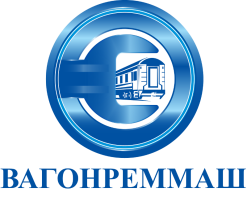 АКЦИОНЕРНОЕ ОБЩЕСТВО «ВАГОНРЕММАШ»ФилиалВоронежский вагоноремонтный завод394010, г. Воронеж, пер. Богдана Хмельницкого, д.1тел. (4732) 27-76-09, 5-79-01, факс (4732) 79-55-90, e-mail vvrz@vwrz.ru         Председатель конкурсной комиссии          Воронежского ВРЗ АО «ВРМ»          _________________ Г.В. Ижокин         «___»_____________ 2022 г.Воронежский ВРЗ – филиал АО «ВРМ»Воронежский ВРЗ – филиал АО «ВРМ»Воронежский ВРЗ – филиал АО «ВРМ»Воронежский ВРЗ – филиал АО «ВРМ»Воронежский ВРЗ – филиал АО «ВРМ»Воронежский ВРЗ – филиал АО «ВРМ»Воронежский ВРЗ – филиал АО «ВРМ»Воронежский ВРЗ – филиал АО «ВРМ»Адрес оказания услуг (адрес объектов): Адрес оказания услуг (адрес объектов): Адрес оказания услуг (адрес объектов): Адрес оказания услуг (адрес объектов): Адрес оказания услуг (адрес объектов): Адрес оказания услуг (адрес объектов): Адрес оказания услуг (адрес объектов): Адрес оказания услуг (адрес объектов): г. Воронеж, пер. Богдана Хмельницкого, д.1, д.2.г. Воронеж, пер. Богдана Хмельницкого, д.1, д.2.г. Воронеж, пер. Богдана Хмельницкого, д.1, д.2.г. Воронеж, пер. Богдана Хмельницкого, д.1, д.2.г. Воронеж, пер. Богдана Хмельницкого, д.1, д.2.г. Воронеж, пер. Богдана Хмельницкого, д.1, д.2.№Наименование объектаЕд. измеренияОбъем услугПредельная цена за ед., руб. без НДС/в месяцСумма, руб. без НДС/в месяцПериодичность уборкиПрименяемый инвентарь№Наименование объектаЕд. измеренияОбъем услугПредельная цена за ед., руб. без НДС/в месяцСумма, руб. без НДС/в месяцПериодичность уборкиПрименяемый инвентарь№Наименование объектаЕд. измеренияОбъем услугПредельная цена за ед., руб. без НДС/в месяцСумма, руб. без НДС/в месяцПериодичность уборкиПрименяемый инвентарь1Площадь зданий (полы)м2131 914,6011,151 470 847,79ежедневношвабры, ветошь, моющие средства2Окнам219 350,000,275 224,501 раз в месяцветошь, моющие средства3Витражим276,000,1612,161 раз в месяцветошь, моющие средства4Дверишт1 666,000,21349,861 раз в месяцветошь, моющие средства5Вороташт268,000,2156,281 раз в месяцветошь, моющие средства6Площадким2181,700,62112,65ежедневновеники, метла7Рампым21 375,600,41564,001 раз в месяцветошь, моющие средства8Санузлы м2291,5044,4412 954,26ежедневно                              от 2 раз в день и болеешвабры, ветошь, моющие средства9Душевые м2495,1044,4422 002,24ежедневно                              от 2 раз в день и болеешвабры, ветошь, моющие средства10Туалеты м2743,8044,4433 054,47ежедневно                              от 2 раз в день и болеешвабры, ветошь, моющие средства11Умывальные м288,1044,443 915,16ежедневно                              от 2 раз в день и болеешвабры, ветошь, моющие средства12Площадь твердого покрытия (асфальт, тротуарная плитка),  грунтового покрытия (газонов, клумб)м224 910,004,83120 315,30ежедневнопо мере необходимостиметлы, лопатыграбли, триммерИТОГО в месяц1 669 408,671 669 408,67ИТОГО с 01.07.2022 г.до 30.06.2023 г. 20 032 904,0420 032 904,04№№п/пНаименование объектаПеречень помещений1Здание проходной № 3вестибюль, проходная, касса, комната приема пищи2Здание заводоуправления двухэтажное1-ый этаж – коридор, кабинеты, лестничная клетка, туалеты2-ой этаж - коридор, кабинеты, лестничная клетка, туалетывходная группа - площадка 3Здание склада № 41-ый этаж – склады, помещения кладовщиков, архиврампа4Здание склада № 21-ый этаж – складские помещения, помещения для кладовщиков, мастерская художников, коридор, санитарно-бытовые помещения, лестница2-ой этаж – раздевалка, кладоваярампы5Трехэтажное здание главного магазина1-ый этаж – складские помещения, помещения для кладовщиков, коридор, лестничная клеткамежду 1 и 2 этажами – лестничная клетка, коридор, кабинеты2-ой этаж – складские помещения, помещения для кладовщиков, коридор, лестничная клетка3-ий этаж - складские помещения,  коридор, лестничная клетка, коридор, кабинеты, подсобные помещения, мастерскаярампы6Здание склада масел, химикатов тарного хранениякоридоры, санузлы, складские помещения, помещения для кладовщиков, раздевалки, химчистка, рампы7Двухэтажное здание административно-бытового помещения1-ый этаж - коридоры, санузлы, комнаты отдыха, лестничная клетка, комната мастеров, кладовые2-ой этаж – лестничная клетка, красный уголок, кабинеты, раздевалки, душевые8Здание металлического склада полистироласкладские помещения9Здание склада баллоновскладские помещения, рампа10Здание склада № 3складское помещение, помещение кладовщика11Здание прачечнойкоридоры, комната обслуги, машинная, сушки, вентиляционная, площадка12Здание ремонтно-строительного цеха1-ый этаж – коридоры, производственные помещения, кладовые, комната приема пищи, кабинеты, раздевалки, душевые13Здание сторожевой будки № 2помещение охраны14Здание проходной № 1помещение охраны, комната приема пищи, проходная, раздевалка, служебное помещение, туалет 15Здание фреонового отделенияпроизводственные помещения, коридоры, кладовые, раздевалки, душевые16Здание электроремонтного отделения ЭСЦпроизводственные помещения, лаборатории, коридоры, кабинеты, кладовые, раздевалки, душевые, подсобные помещения, лестничная клетка17Четырехэтажное здание литейного цеха1-ый этаж – производственные помещения, вентиляционные камеры, коридоры, кабинеты, кладовые, туалет2-ой этаж – производственное помещение, раздевалка, санузлы, кабинеты, коридор, лестничные клетки3-ий этаж - производственное помещение, раздевалка, санузлы, кабинеты, коридор, лестничные клетки4-ый этаж – лестничная клетка, комната отдыха, кладовая18Двухэтажное здание колесного цеха1-ый этаж – производственные помещения, коридоры, кабинеты, кладовые, санузлы, лестничная клетка2-ой этаж – бытовые помещения, санузлы, кабинеты, коридор, лестничная клетка19Двухэтажное здание компрессорной1-ый этаж – производственные помещения, коридоры, комната, складское помещение, раздевалка, санузел, лестничная клетка2-ой этаж – раздевалки, площадка20Здание мазутонасоснойлестница, производственные помещения, коридоры, комната21Двухэтажное здание блока вспомогательных цехов /ремонтно-инструментального цеха/1-ый этаж – производственные помещения, коридоры, кабинеты, кладовые, раздевалки, санузлы, лестницы2-ой этаж – раздевалки, кабинеты, лестничные площадки22Трехэтажное здание главного корпуса с распашными и раздвижными воротами1-ый этаж – цеха, производственные помещения, вентиляционные, коридоры, кабинеты, складские помещения, кладовые, буфет, бытовые помещения, санузлы, туалеты, раздевалки, лестничные клетки, трансбордер, диспетчерский пункт,                                    парк отправки вагонов;2-ой этаж – производственные помещения, вентиляционные, коридоры, кабинеты, бытовые помещения, санузлы, туалеты, раздевалки, лестничные клетки, 3-ий этаж - подсобные помещения, кабинеты, санузлы, тренажерный зал, коридоры, лестничные клетки23Разборно-металлический гаражскладское помещение, помещение кладовщика24Трехэтажное здание котельной1-ый этаж – котельный зал, помещение химводоочистки, насосная,  подсобные помещения, кладовые, раздевалки, тамбуры, туалет, душевые, коридоры, лестничные клетки2-ой этаж – котельная, бойлерная, вентиляционная, кабинеты, кладовые, туалет, коридор, лестничная клетка, лестница3-ий этаж – деаэраторная, лестничная клетка, лестница25Здание конторы склада металлов № 7помещение кладовщика, коридор26Здание реостатно-испытательной станциипомещения27Здание склада дизельного топливаскладские помещения28Здание сторожевой будки № 2помещение охраны 29Здание депо очистки и разборки вагонов (электрокар)помещения гаражей, вспомогательные помещения, раздевалка, душевые, туалет30Здание углекислотной станциипроизводственные помещения.31Здание бокса для грузовых автомобилейгаражи32Здание гаража автомашинпроизводственное помещение, слесарная, гараж, фильтровая, подсобные помещения, кладовая, красный уголок, раздевалки, душевые, туалеты33Вагончик бытовойпомещения, коридор34Здание производственное S=80кв.мпроизводственные помещения35Здание бокса для легковых автомобилейгаражи36Здание гаража для грузовых автомобилейгаражи37Здание участка изготовления нагревательных элементов /транспортного цеха/,1-ый этаж – гаражные помещения, кабинеты, коридоры, кладовая, санузел, лестница2-ой этаж – лестница, комната сторожа38Здание будки поста № 5проходная, помещение охраны39Двухэтажное здание кислородной станции1-ый этаж – производственные помещения, коридоры, комната, санузел, лестничная клетка2-ой этаж – вентиляционная, лестницаплощадка40Трехэтажное здание очистных сооружений1-ый этаж – лестничная клетка, аппаратные, подсобное помещение, туалет, раздевалка2-ой этаж – лестничная клетка, площадка, коридор, раздевалка, душевая, комната отдыха, комната мастера, вентиляционные3-ий этаж –лестничная клетка, лабораториянасосная – подвал, лестница, насосная, слесарная, подсобные помещения, туалет41Здание деревоотделочного цеха (станочное отделение)производственные помещения, коридоры, кабинеты, раздевалка, туалеты42Здание медпунктакоридоры, кабинеты, кабинет техники безопасности, туалет43Здание деревоотделочного цеха, малопильное отделениепроизводственные помещения, тамбуры, коридоры, кабинеты, кладовые, вентиляционная, раздевалка, санузел 44Шестиэтажное здание служебно-бытового блокаподвал – тепловой узел1-ый этаж – лестничные клетки, тамбуры, вестибюль, коридоры, подсобные помещения, лифтовые, кабинеты, помещения медпункта, помещения столовой, помещения серверной, туалеты, душевая2-ой этаж – лестничные клетки, коридоры, вентиляционная, помещения столовой, кабинеты, музей, актовый зал, лифтовые, туалеты, переход3-ий этаж – лестничные клетки, коридоры, кабинеты, вентиляционная, лифтовые, туалеты, душевые, умывальные, раздевалки, подсобные помещения4-ый этаж - лестничные клетки, коридоры, техотдел, кабинеты, лифтовые, туалеты, душевые, раздевалки, умывальные, подсобные помещения5-ый этаж - лестничные клетки, коридоры, кабинеты, лифтовые, туалеты, душевые, раздевалки, умывальные, подсобные помещения6-ый этаж - лестничные клетки, коридоры, кабинеты, лифтовые, туалеты, вентиляционная площадка45Здание пожарного депогараж, коридоры, кабинеты, кладовая, санузел 46Дворовая уборная на два очкауборная47Емкость мокрого хранения солинасосная48Здание «Флюорография»коридор, кабинеты, подсобное помещение, туалеты, тамбур, площадка1. Полное наименование участника:2. Сведения о регистрации юридического лица: регистрационный номер, дата регистрации, ИНН, КПП и др.Орган, зарегистрировавший юридическое лицо(если контрагент физическое лицо – паспортные данные физического лица)Место нахождения, почтовый адрес:Телефон, факс3. Акционеры (участники), владеющие более 20% голосующих акций (долей, паев) юридического лица4. Ф.И.О. Членов Совета директоров/Наблюдательного совета (если имеется):5. Ф.И.О. Генерального директора (президента, директора, управляющего, наименование управляющей организации):6. Ф.И.О. Членов Правления/иного коллегиального исполнительного органа (если имеется):7. Балансовая стоимость активов (всего) в соответствии с последним утверждённым балансом:8. Балансовая стоимость основных производственных средств и нематериальных активов в соответствии с последним утверждённым балансом:Подпись Уполномоченного лица№Наименование объектаЕд. измеренияОбъем услугПредельная цена за ед., руб. без НДС/в месяцСумма, руб. без НДС/в месяцПериодичность уборкиПрименяемый инвентарь№Наименование объектаЕд. измеренияОбъем услугПредельная цена за ед., руб. без НДС/в месяцСумма, руб. без НДС/в месяцПериодичность уборкиПрименяемый инвентарь№Наименование объектаЕд. измеренияОбъем услугПредельная цена за ед., руб. без НДС/в месяцСумма, руб. без НДС/в месяцПериодичность уборкиПрименяемый инвентарь1Площадь зданий (полы)2Окна3Витражи4Двери5Ворота6Площадки7Рампы8Санузлы 9Душевые 10Туалеты 11Умывальные 12Площадь твердого покрытия (асфальт, тротуарная плитка),  грунтового покрытия (газонов, клумб)ИТОГО в месяц ИТОГО с 01.07.2022 г.до 30.06.2023 г.год2021 г.Реквизиты ДоговораКонтрагент(с указанием филиала, представительства, подразделения)Срок действия Договора (момент вступления в силу, срок действия, дата окончательного исполнения)Сумма Договора (в руб. без НДС, с  указанием стоимости в год либо иной отчетный период)Предмет Договора (указываются только договоры по предмету, аналогичному предмету запроса котировок цен)Наличие жалоб, претензий, исковых заявлений со стороны контрагента в связи с ненадлежащим исполнением претендентом обязательств по договоруСведения об обоснованности и удовлетворении претендентом требований контрагента по итогам рассмотрения жалоб, претензий, исковых заявленийПредставитель, имеющий полномочия действовать от имени претендента__________________________________________________(полное наименование претендента)                                  (печать)___________________________________________      	 (должность, подпись, ФИО)Представитель, имеющий полномочия действовать от имени претендента__________________________________________________(полное наименование претендента)                                  (печать)___________________________________________      	 (должность, подпись, ФИО)Представитель, имеющий полномочия действовать от имени претендента__________________________________________________(полное наименование претендента)                                  (печать)___________________________________________      	 (должность, подпись, ФИО)Представитель, имеющий полномочия действовать от имени претендента__________________________________________________(полное наименование претендента)                                  (печать)___________________________________________      	 (должность, подпись, ФИО)Представитель, имеющий полномочия действовать от имени претендента__________________________________________________(полное наименование претендента)                                  (печать)___________________________________________      	 (должность, подпись, ФИО)Представитель, имеющий полномочия действовать от имени претендента__________________________________________________(полное наименование претендента)                                  (печать)___________________________________________      	 (должность, подпись, ФИО)Представитель, имеющий полномочия действовать от имени претендента__________________________________________________(полное наименование претендента)                                  (печать)___________________________________________      	 (должность, подпись, ФИО)Представитель, имеющий полномочия действовать от имени претендента__________________________________________________(полное наименование претендента)                                  (печать)___________________________________________      	 (должность, подпись, ФИО)№Специалисты по требуемой специальностиИз нихИз нихДокумент, подтверждающий квалификацию№Специалисты по требуемой специальностисостоят в штатеработают по временному трудовому договоруДокумент, подтверждающий квалификацию1234510. ЮРИДИЧЕСКИЕ АДРЕСА И БАНКОВСКИЕ РЕКВИЗИТЫ СТОРОН№Наименование объектаЕд. измеренияОбъем услугЦена за ед., руб. без НДС/в месяцПериодичность уборкиПрименяемый инвентарь№Наименование объектаЕд. измеренияОбъем услугЦена за ед., руб. без НДС/в месяцПериодичность уборкиПрименяемый инвентарь№Наименование объектаЕд. измеренияОбъем услугЦена за ед., руб. без НДС/в месяцПериодичность уборкиПрименяемый инвентарь1Площадь зданий (полы)м2131 914,60ежедневношвабры, ветошь, моющие средства2Окнам219 350,001 раз в месяцветошь, моющие средства3Витражим276,001 раз в месяцветошь, моющие средства4Дверишт1 666,001 раз в месяцветошь, моющие средства5Вороташт268,001 раз в месяцветошь, моющие средства6Площадким2181,70ежедневновеники, метла7Рампым21 375,601 раз в месяцветошь, моющие средства8Санузлы м2291,50ежедневно  от 2 раз в день и болеешвабры, ветошь, моющие средства9Душевые м2495,10ежедневно  от 2 раз в день и болеешвабры, ветошь, моющие средства10Туалеты м2743,80ежедневно  от 2 раз в день и болеешвабры, ветошь, моющие средства11Умывальные м288,10ежедневно  от 2 раз в день и болеешвабры, ветошь, моющие средства12Площадь твердого покрытия (асфальт, тротуарная плитка),  грунтового покрытия (газонов, клумб)м224 910,00ежедневнопо мере необходимостиметлы, лопатыграбли, триммерИТОГО в месяцИТОГО с 01.07.2022 г. до 30.06.2023 г.№№п/пНаименование объектаПеречень помещений1Здание проходной № 3вестибюль, проходная, касса, комната приема пищи2Здание заводоуправления двухэтажное1-ый этаж – коридор, кабинеты, лестничная клетка, туалеты2-ой этаж - коридор, кабинеты, лестничная клетка, туалетывходная группа - площадка 3Здание склада № 41-ый этаж – склады, помещения кладовщиков, архиврампа4Здание склада № 21-ый этаж – складские помещения, помещения для кладовщиков, мастерская художников, коридор, санитарно-бытовые помещения, лестница2-ой этаж – раздевалка, кладоваярампы5Трехэтажное здание главного магазина1-ый этаж – складские помещения, помещения для кладовщиков, коридор, лестничная клеткамежду 1 и 2 этажами – лестничная клетка, коридор, кабинеты2-ой этаж – складские помещения, помещения для кладовщиков, коридор, лестничная клетка3-ий этаж - складские помещения,  коридор, лестничная клетка, коридор, кабинеты, подсобные помещения, мастерскаярампы6Здание склада масел, химикатов тарного хранениякоридоры, санузлы, складские помещения, помещения для кладовщиков, раздевалки, химчистка, рампы7Двухэтажное здание административно-бытового помещения1-ый этаж - коридоры, санузлы, комнаты отдыха, лестничная клетка, комната мастеров, кладовые2-ой этаж – лестничная клетка, красный уголок, кабинеты, раздевалки, душевые8Здание металлического склада полистироласкладские помещения9Здание склада баллоновскладские помещения, рампа10Здание склада № 3складское помещение, помещение кладовщика11Здание прачечнойкоридоры, комната обслуги, машинная, сушки, вентиляционная, площадка12Здание ремонтно-строительного цеха1-ый этаж – коридоры, производственные помещения, кладовые, комната приема пищи, кабинеты, раздевалки, душевые13Здание сторожевой будки № 2помещение охраны14Здание проходной № 1помещение охраны, комната приема пищи, проходная, раздевалка, служебное помещение, туалет 15Здание фреонового отделенияпроизводственные помещения, коридоры, кладовые, раздевалки, душевые16Здание электроремонтного отделения ЭСЦпроизводственные помещения, лаборатории, коридоры, кабинеты, кладовые, раздевалки, душевые, подсобные помещения, лестничная клетка17Четырехэтажное здание литейного цеха1-ый этаж – производственные помещения, вентиляционные камеры, коридоры, кабинеты, кладовые, туалет2-ой этаж – производственное помещение, раздевалка, санузлы, кабинеты, коридор, лестничные клетки3-ий этаж - производственное помещение, раздевалка, санузлы, кабинеты, коридор, лестничные клетки4-ый этаж – лестничная клетка, комната отдыха, кладовая18Двухэтажное здание колесного цеха1-ый этаж – производственные помещения, коридоры, кабинеты, кладовые, санузлы, лестничная клетка2-ой этаж – бытовые помещения, санузлы, кабинеты, коридор, лестничная клетка19Двухэтажное здание компрессорной1-ый этаж – производственные помещения, коридоры, комната, складское помещение, раздевалка, санузел, лестничная клетка2-ой этаж – раздевалки, площадка20Здание мазутонасоснойлестница, производственные помещения, коридоры, комната21Двухэтажное здание блока вспомогательных цехов /ремонтно-инструментального цеха/1-ый этаж – производственные помещения, коридоры, кабинеты, кладовые, раздевалки, санузлы, лестницы2-ой этаж – раздевалки, кабинеты, лестничные площадки22Трехэтажное здание главного корпуса с распашными и раздвижными воротами1-ый этаж – цеха, производственные помещения, вентиляционные, коридоры, кабинеты, складские помещения, кладовые, буфет, бытовые помещения, санузлы, туалеты, раздевалки, лестничные клетки, трансбордер, диспетчерский пункт,                                    парк отправки вагонов;2-ой этаж – производственные помещения, вентиляционные, коридоры, кабинеты, бытовые помещения, санузлы, туалеты, раздевалки, лестничные клетки, 3-ий этаж - подсобные помещения, кабинеты, санузлы, тренажерный зал, коридоры, лестничные клетки23Разборно-металлический гаражскладское помещение, помещение кладовщика24Трехэтажное здание котельной1-ый этаж – котельный зал, помещение химводоочистки, насосная,  подсобные помещения, кладовые, раздевалки, тамбуры, туалет, душевые, коридоры, лестничные клетки2-ой этаж – котельная, бойлерная, вентиляционная, кабинеты, кладовые, туалет, коридор, лестничная клетка, лестница3-ий этаж – деаэраторная, лестничная клетка, лестница25Здание конторы склада металлов № 7помещение кладовщика, коридор26Здание реостатно-испытательной станциипомещения27Здание склада дизельного топливаскладские помещения28Здание сторожевой будки № 2помещение охраны 29Здание депо очистки и разборки вагонов (электрокар)помещения гаражей, вспомогательные помещения, раздевалка, душевые, туалет30Здание углекислотной станциипроизводственные помещения.31Здание бокса для грузовых автомобилейгаражи32Здание гаража автомашинпроизводственное помещение, слесарная, гараж, фильтровая, подсобные помещения, кладовая, красный уголок, раздевалки, душевые, туалеты33Вагончик бытовойпомещения, коридор34Здание производственное S=80кв.мпроизводственные помещения35Здание бокса для легковых автомобилейгаражи36Здание гаража для грузовых автомобилейгаражи37Здание участка изготовления нагревательных элементов /транспортного цеха/,1-ый этаж – гаражные помещения, кабинеты, коридоры, кладовая, санузел, лестница2-ой этаж – лестница, комната сторожа38Здание будки поста № 5проходная, помещение охраны39Двухэтажное здание кислородной станции1-ый этаж – производственные помещения, коридоры, комната, санузел, лестничная клетка2-ой этаж – вентиляционная, лестницаплощадка40Трехэтажное здание очистных сооружений1-ый этаж – лестничная клетка, аппаратные, подсобное помещение, туалет, раздевалка2-ой этаж – лестничная клетка, площадка, коридор, раздевалка, душевая, комната отдыха, комната мастера, вентиляционные3-ий этаж –лестничная клетка, лабораториянасосная – подвал, лестница, насосная, слесарная, подсобные помещения, туалет41Здание деревоотделочного цеха (станочное отделение)производственные помещения, коридоры, кабинеты, раздевалка, туалеты42Здание медпунктакоридоры, кабинеты, кабинет техники безопасности, туалет43Здание деревоотделочного цеха, малопильное отделениепроизводственные помещения, тамбуры, коридоры, кабинеты, кладовые, вентиляционная, раздевалка, санузел 44Шестиэтажное здание служебно-бытового блокаподвал – тепловой узел1-ый этаж – лестничные клетки, тамбуры, вестибюль, коридоры, подсобные помещения, лифтовые, кабинеты, помещения медпункта, помещения столовой, помещения серверной, туалеты, душевая2-ой этаж – лестничные клетки, коридоры, вентиляционная, помещения столовой, кабинеты, музей, актовый зал, лифтовые, туалеты, переход3-ий этаж – лестничные клетки, коридоры, кабинеты, вентиляционная, лифтовые, туалеты, душевые, умывальные, раздевалки, подсобные помещения4-ый этаж - лестничные клетки, коридоры, техотдел, кабинеты, лифтовые, туалеты, душевые, раздевалки, умывальные, подсобные помещения5-ый этаж - лестничные клетки, коридоры, кабинеты, лифтовые, туалеты, душевые, раздевалки, умывальные, подсобные помещения6-ый этаж - лестничные клетки, коридоры, кабинеты, лифтовые, туалеты, вентиляционная площадка45Здание пожарного депогараж, коридоры, кабинеты, кладовая, санузел 46Дворовая уборная на два очкауборная47Емкость мокрого хранения солинасосная48Здание «Флюорография»коридор, кабинеты, подсобное помещение, туалеты, тамбур, площадкаАкт № _____ от __________ 202_ г.Акт № _____ от __________ 202_ г.Акт № _____ от __________ 202_ г.Акт № _____ от __________ 202_ г.Акт № _____ от __________ 202_ г.Акт № _____ от __________ 202_ г.Акт № _____ от __________ 202_ г.Акт № _____ от __________ 202_ г.Акт № _____ от __________ 202_ г.Акт № _____ от __________ 202_ г.Акт № _____ от __________ 202_ г.Акт № _____ от __________ 202_ г.Акт № _____ от __________ 202_ г.Акт № _____ от __________ 202_ г.Акт № _____ от __________ 202_ г.Акт № _____ от __________ 202_ г.Акт № _____ от __________ 202_ г.Акт № _____ от __________ 202_ г.Акт № _____ от __________ 202_ г.Акт № _____ от __________ 202_ г.Акт № _____ от __________ 202_ г.Акт № _____ от __________ 202_ г.Акт № _____ от __________ 202_ г.Акт № _____ от __________ 202_ г.Акт № _____ от __________ 202_ г.Акт № _____ от __________ 202_ г.Акт № _____ от __________ 202_ г.Акт № _____ от __________ 202_ г.Акт № _____ от __________ 202_ г.Акт № _____ от __________ 202_ г.Акт № _____ от __________ 202_ г.Исполнитель:Исполнитель:Исполнитель:Исполнитель:Заказчик:Заказчик:Заказчик:Заказчик:АО "ВРМ", ИНН 7722648033, 105005, г.Москва , набережная Академика Туполева, дом 15, корпус 2, офис 27 р/с 40702810500160000507, в банке БАНК ВТБ (ПАО), БИК 044525187, к/с 30101810700000000187АО "ВРМ", ИНН 7722648033, 105005, г.Москва , набережная Академика Туполева, дом 15, корпус 2, офис 27 р/с 40702810500160000507, в банке БАНК ВТБ (ПАО), БИК 044525187, к/с 30101810700000000187АО "ВРМ", ИНН 7722648033, 105005, г.Москва , набережная Академика Туполева, дом 15, корпус 2, офис 27 р/с 40702810500160000507, в банке БАНК ВТБ (ПАО), БИК 044525187, к/с 30101810700000000187АО "ВРМ", ИНН 7722648033, 105005, г.Москва , набережная Академика Туполева, дом 15, корпус 2, офис 27 р/с 40702810500160000507, в банке БАНК ВТБ (ПАО), БИК 044525187, к/с 30101810700000000187АО "ВРМ", ИНН 7722648033, 105005, г.Москва , набережная Академика Туполева, дом 15, корпус 2, офис 27 р/с 40702810500160000507, в банке БАНК ВТБ (ПАО), БИК 044525187, к/с 30101810700000000187АО "ВРМ", ИНН 7722648033, 105005, г.Москва , набережная Академика Туполева, дом 15, корпус 2, офис 27 р/с 40702810500160000507, в банке БАНК ВТБ (ПАО), БИК 044525187, к/с 30101810700000000187АО "ВРМ", ИНН 7722648033, 105005, г.Москва , набережная Академика Туполева, дом 15, корпус 2, офис 27 р/с 40702810500160000507, в банке БАНК ВТБ (ПАО), БИК 044525187, к/с 30101810700000000187АО "ВРМ", ИНН 7722648033, 105005, г.Москва , набережная Академика Туполева, дом 15, корпус 2, офис 27 р/с 40702810500160000507, в банке БАНК ВТБ (ПАО), БИК 044525187, к/с 30101810700000000187АО "ВРМ", ИНН 7722648033, 105005, г.Москва , набережная Академика Туполева, дом 15, корпус 2, офис 27 р/с 40702810500160000507, в банке БАНК ВТБ (ПАО), БИК 044525187, к/с 30101810700000000187АО "ВРМ", ИНН 7722648033, 105005, г.Москва , набережная Академика Туполева, дом 15, корпус 2, офис 27 р/с 40702810500160000507, в банке БАНК ВТБ (ПАО), БИК 044525187, к/с 30101810700000000187АО "ВРМ", ИНН 7722648033, 105005, г.Москва , набережная Академика Туполева, дом 15, корпус 2, офис 27 р/с 40702810500160000507, в банке БАНК ВТБ (ПАО), БИК 044525187, к/с 30101810700000000187АО "ВРМ", ИНН 7722648033, 105005, г.Москва , набережная Академика Туполева, дом 15, корпус 2, офис 27 р/с 40702810500160000507, в банке БАНК ВТБ (ПАО), БИК 044525187, к/с 30101810700000000187АО "ВРМ", ИНН 7722648033, 105005, г.Москва , набережная Академика Туполева, дом 15, корпус 2, офис 27 р/с 40702810500160000507, в банке БАНК ВТБ (ПАО), БИК 044525187, к/с 30101810700000000187АО "ВРМ", ИНН 7722648033, 105005, г.Москва , набережная Академика Туполева, дом 15, корпус 2, офис 27 р/с 40702810500160000507, в банке БАНК ВТБ (ПАО), БИК 044525187, к/с 30101810700000000187АО "ВРМ", ИНН 7722648033, 105005, г.Москва , набережная Академика Туполева, дом 15, корпус 2, офис 27 р/с 40702810500160000507, в банке БАНК ВТБ (ПАО), БИК 044525187, к/с 30101810700000000187АО "ВРМ", ИНН 7722648033, 105005, г.Москва , набережная Академика Туполева, дом 15, корпус 2, офис 27 р/с 40702810500160000507, в банке БАНК ВТБ (ПАО), БИК 044525187, к/с 30101810700000000187АО "ВРМ", ИНН 7722648033, 105005, г.Москва , набережная Академика Туполева, дом 15, корпус 2, офис 27 р/с 40702810500160000507, в банке БАНК ВТБ (ПАО), БИК 044525187, к/с 30101810700000000187АО "ВРМ", ИНН 7722648033, 105005, г.Москва , набережная Академика Туполева, дом 15, корпус 2, офис 27 р/с 40702810500160000507, в банке БАНК ВТБ (ПАО), БИК 044525187, к/с 30101810700000000187АО "ВРМ", ИНН 7722648033, 105005, г.Москва , набережная Академика Туполева, дом 15, корпус 2, офис 27 р/с 40702810500160000507, в банке БАНК ВТБ (ПАО), БИК 044525187, к/с 30101810700000000187АО "ВРМ", ИНН 7722648033, 105005, г.Москва , набережная Академика Туполева, дом 15, корпус 2, офис 27 р/с 40702810500160000507, в банке БАНК ВТБ (ПАО), БИК 044525187, к/с 30101810700000000187АО "ВРМ", ИНН 7722648033, 105005, г.Москва , набережная Академика Туполева, дом 15, корпус 2, офис 27 р/с 40702810500160000507, в банке БАНК ВТБ (ПАО), БИК 044525187, к/с 30101810700000000187АО "ВРМ", ИНН 7722648033, 105005, г.Москва , набережная Академика Туполева, дом 15, корпус 2, офис 27 р/с 40702810500160000507, в банке БАНК ВТБ (ПАО), БИК 044525187, к/с 30101810700000000187АО "ВРМ", ИНН 7722648033, 105005, г.Москва , набережная Академика Туполева, дом 15, корпус 2, офис 27 р/с 40702810500160000507, в банке БАНК ВТБ (ПАО), БИК 044525187, к/с 30101810700000000187АО "ВРМ", ИНН 7722648033, 105005, г.Москва , набережная Академика Туполева, дом 15, корпус 2, офис 27 р/с 40702810500160000507, в банке БАНК ВТБ (ПАО), БИК 044525187, к/с 30101810700000000187АО "ВРМ", ИНН 7722648033, 105005, г.Москва , набережная Академика Туполева, дом 15, корпус 2, офис 27 р/с 40702810500160000507, в банке БАНК ВТБ (ПАО), БИК 044525187, к/с 30101810700000000187АО "ВРМ", ИНН 7722648033, 105005, г.Москва , набережная Академика Туполева, дом 15, корпус 2, офис 27 р/с 40702810500160000507, в банке БАНК ВТБ (ПАО), БИК 044525187, к/с 30101810700000000187АО "ВРМ", ИНН 7722648033, 105005, г.Москва , набережная Академика Туполева, дом 15, корпус 2, офис 27 р/с 40702810500160000507, в банке БАНК ВТБ (ПАО), БИК 044525187, к/с 30101810700000000187АО "ВРМ", ИНН 7722648033, 105005, г.Москва , набережная Академика Туполева, дом 15, корпус 2, офис 27 р/с 40702810500160000507, в банке БАНК ВТБ (ПАО), БИК 044525187, к/с 30101810700000000187Основание:Основание:Основание:Основание:Договор № Договор № Договор № Договор № Договор № Договор № Договор № Договор № Договор № Договор № Договор № Договор № Договор № Договор № Договор № Договор № Договор № Договор № Договор № Договор № Договор № Договор № Договор № Договор № Договор № Договор № Договор № Договор № №№Наименование работ, услугНаименование работ, услугНаименование работ, услугНаименование работ, услугНаименование работ, услугНаименование работ, услугНаименование работ, услугНаименование работ, услугНаименование работ, услугНаименование работ, услугНаименование работ, услугНаименование работ, услугНаименование работ, услугНаименование работ, услугНаименование работ, услугНаименование работ, услугНаименование работ, услугКол-воКол-воКол-воЕд.Ед.ЦенаЦенаЦенаЦенаСуммаСуммаСуммаСумма№№Наименование работ, услугНаименование работ, услугНаименование работ, услугНаименование работ, услугНаименование работ, услугНаименование работ, услугНаименование работ, услугНаименование работ, услугНаименование работ, услугНаименование работ, услугНаименование работ, услугНаименование работ, услугНаименование работ, услугНаименование работ, услугНаименование работ, услугНаименование работ, услугНаименование работ, услугКол-воКол-воКол-воЕд.Ед.ЦенаЦенаЦенаЦенаСуммаСуммаСуммаСумма11Оказание клининговых услуг по договору №Оказание клининговых услуг по договору №Оказание клининговых услуг по договору №Оказание клининговых услуг по договору №Оказание клининговых услуг по договору №Оказание клининговых услуг по договору №Оказание клининговых услуг по договору №Оказание клининговых услуг по договору №Оказание клининговых услуг по договору №Оказание клининговых услуг по договору №Оказание клининговых услуг по договору №Оказание клининговых услуг по договору №Оказание клининговых услуг по договору №Оказание клининговых услуг по договору №Оказание клининговых услуг по договору №Оказание клининговых услуг по договору №Оказание клининговых услуг по договору №111месмесИтого:Итого:Итого:Итого:Итого:Итого:Итого:Итого:Итого:Итого:Итого:Итого:Итого:Итого:Итого:Итого:Итого:Итого:Итого:Итого:Итого:Итого:Итого:Итого:Итого:Итого:Итого:Итого:Итого:Сумма НДССумма НДССумма НДССумма НДССумма НДССумма НДССумма НДССумма НДССумма НДССумма НДССумма НДССумма НДССумма НДССумма НДССумма НДССумма НДССумма НДССумма НДССумма НДССумма НДССумма НДССумма НДССумма НДССумма НДССумма НДССумма НДССумма НДССумма НДССумма НДСВсего оказано услуг 1, на сумму _______________руб.Всего оказано услуг 1, на сумму _______________руб.Всего оказано услуг 1, на сумму _______________руб.Всего оказано услуг 1, на сумму _______________руб.Всего оказано услуг 1, на сумму _______________руб.Всего оказано услуг 1, на сумму _______________руб.Всего оказано услуг 1, на сумму _______________руб.Всего оказано услуг 1, на сумму _______________руб.Всего оказано услуг 1, на сумму _______________руб.Всего оказано услуг 1, на сумму _______________руб.Всего оказано услуг 1, на сумму _______________руб.Всего оказано услуг 1, на сумму _______________руб.Всего оказано услуг 1, на сумму _______________руб.Всего оказано услуг 1, на сумму _______________руб.Всего оказано услуг 1, на сумму _______________руб.Всего оказано услуг 1, на сумму _______________руб.Всего оказано услуг 1, на сумму _______________руб.Всего оказано услуг 1, на сумму _______________руб.Всего оказано услуг 1, на сумму _______________руб.Всего оказано услуг 1, на сумму _______________руб.Всего оказано услуг 1, на сумму _______________руб.Всего оказано услуг 1, на сумму _______________руб.Всего оказано услуг 1, на сумму _______________руб.Всего оказано услуг 1, на сумму _______________руб.Всего оказано услуг 1, на сумму _______________руб.Всего оказано услуг 1, на сумму _______________руб.Всего оказано услуг 1, на сумму _______________руб.Всего оказано услуг 1, на сумму _______________руб.Всего оказано услуг 1, на сумму _______________руб.Всего оказано услуг 1, на сумму _______________руб.Всего оказано услуг 1, на сумму _______________руб.Всего оказано услуг 1, на сумму _______________руб.(                                                                               )(                                                                               )(                                                                               )(                                                                               )(                                                                               )(                                                                               )(                                                                               )(                                                                               )(                                                                               )(                                                                               )(                                                                               )(                                                                               )(                                                                               )(                                                                               )(                                                                               )(                                                                               )(                                                                               )(                                                                               )(                                                                               )(                                                                               )(                                                                               )(                                                                               )(                                                                               )(                                                                               )(                                                                               )(                                                                               )(                                                                               )(                                                                               )(                                                                               )(                                                                               )(                                                                               )Вышеперечисленные услуги выполнены полностью и в срок. Заказчик претензий по объему, качеству и срокам оказания услуг не имеет.Вышеперечисленные услуги выполнены полностью и в срок. Заказчик претензий по объему, качеству и срокам оказания услуг не имеет.Вышеперечисленные услуги выполнены полностью и в срок. Заказчик претензий по объему, качеству и срокам оказания услуг не имеет.Вышеперечисленные услуги выполнены полностью и в срок. Заказчик претензий по объему, качеству и срокам оказания услуг не имеет.Вышеперечисленные услуги выполнены полностью и в срок. Заказчик претензий по объему, качеству и срокам оказания услуг не имеет.Вышеперечисленные услуги выполнены полностью и в срок. Заказчик претензий по объему, качеству и срокам оказания услуг не имеет.Вышеперечисленные услуги выполнены полностью и в срок. Заказчик претензий по объему, качеству и срокам оказания услуг не имеет.Вышеперечисленные услуги выполнены полностью и в срок. Заказчик претензий по объему, качеству и срокам оказания услуг не имеет.Вышеперечисленные услуги выполнены полностью и в срок. Заказчик претензий по объему, качеству и срокам оказания услуг не имеет.Вышеперечисленные услуги выполнены полностью и в срок. Заказчик претензий по объему, качеству и срокам оказания услуг не имеет.Вышеперечисленные услуги выполнены полностью и в срок. Заказчик претензий по объему, качеству и срокам оказания услуг не имеет.Вышеперечисленные услуги выполнены полностью и в срок. Заказчик претензий по объему, качеству и срокам оказания услуг не имеет.Вышеперечисленные услуги выполнены полностью и в срок. Заказчик претензий по объему, качеству и срокам оказания услуг не имеет.Вышеперечисленные услуги выполнены полностью и в срок. Заказчик претензий по объему, качеству и срокам оказания услуг не имеет.Вышеперечисленные услуги выполнены полностью и в срок. Заказчик претензий по объему, качеству и срокам оказания услуг не имеет.Вышеперечисленные услуги выполнены полностью и в срок. Заказчик претензий по объему, качеству и срокам оказания услуг не имеет.Вышеперечисленные услуги выполнены полностью и в срок. Заказчик претензий по объему, качеству и срокам оказания услуг не имеет.Вышеперечисленные услуги выполнены полностью и в срок. Заказчик претензий по объему, качеству и срокам оказания услуг не имеет.Вышеперечисленные услуги выполнены полностью и в срок. Заказчик претензий по объему, качеству и срокам оказания услуг не имеет.Вышеперечисленные услуги выполнены полностью и в срок. Заказчик претензий по объему, качеству и срокам оказания услуг не имеет.Вышеперечисленные услуги выполнены полностью и в срок. Заказчик претензий по объему, качеству и срокам оказания услуг не имеет.Вышеперечисленные услуги выполнены полностью и в срок. Заказчик претензий по объему, качеству и срокам оказания услуг не имеет.Вышеперечисленные услуги выполнены полностью и в срок. Заказчик претензий по объему, качеству и срокам оказания услуг не имеет.Вышеперечисленные услуги выполнены полностью и в срок. Заказчик претензий по объему, качеству и срокам оказания услуг не имеет.Вышеперечисленные услуги выполнены полностью и в срок. Заказчик претензий по объему, качеству и срокам оказания услуг не имеет.Вышеперечисленные услуги выполнены полностью и в срок. Заказчик претензий по объему, качеству и срокам оказания услуг не имеет.Вышеперечисленные услуги выполнены полностью и в срок. Заказчик претензий по объему, качеству и срокам оказания услуг не имеет.Вышеперечисленные услуги выполнены полностью и в срок. Заказчик претензий по объему, качеству и срокам оказания услуг не имеет.Вышеперечисленные услуги выполнены полностью и в срок. Заказчик претензий по объему, качеству и срокам оказания услуг не имеет.Вышеперечисленные услуги выполнены полностью и в срок. Заказчик претензий по объему, качеству и срокам оказания услуг не имеет.Вышеперечисленные услуги выполнены полностью и в срок. Заказчик претензий по объему, качеству и срокам оказания услуг не имеет.Вышеперечисленные услуги выполнены полностью и в срок. Заказчик претензий по объему, качеству и срокам оказания услуг не имеет.Вышеперечисленные услуги выполнены полностью и в срок. Заказчик претензий по объему, качеству и срокам оказания услуг не имеет.Вышеперечисленные услуги выполнены полностью и в срок. Заказчик претензий по объему, качеству и срокам оказания услуг не имеет.Вышеперечисленные услуги выполнены полностью и в срок. Заказчик претензий по объему, качеству и срокам оказания услуг не имеет.Вышеперечисленные услуги выполнены полностью и в срок. Заказчик претензий по объему, качеству и срокам оказания услуг не имеет.Вышеперечисленные услуги выполнены полностью и в срок. Заказчик претензий по объему, качеству и срокам оказания услуг не имеет.Вышеперечисленные услуги выполнены полностью и в срок. Заказчик претензий по объему, качеству и срокам оказания услуг не имеет.Вышеперечисленные услуги выполнены полностью и в срок. Заказчик претензий по объему, качеству и срокам оказания услуг не имеет.Вышеперечисленные услуги выполнены полностью и в срок. Заказчик претензий по объему, качеству и срокам оказания услуг не имеет.Вышеперечисленные услуги выполнены полностью и в срок. Заказчик претензий по объему, качеству и срокам оказания услуг не имеет.Вышеперечисленные услуги выполнены полностью и в срок. Заказчик претензий по объему, качеству и срокам оказания услуг не имеет.Вышеперечисленные услуги выполнены полностью и в срок. Заказчик претензий по объему, качеству и срокам оказания услуг не имеет.Вышеперечисленные услуги выполнены полностью и в срок. Заказчик претензий по объему, качеству и срокам оказания услуг не имеет.Вышеперечисленные услуги выполнены полностью и в срок. Заказчик претензий по объему, качеству и срокам оказания услуг не имеет.Вышеперечисленные услуги выполнены полностью и в срок. Заказчик претензий по объему, качеству и срокам оказания услуг не имеет.Вышеперечисленные услуги выполнены полностью и в срок. Заказчик претензий по объему, качеству и срокам оказания услуг не имеет.Вышеперечисленные услуги выполнены полностью и в срок. Заказчик претензий по объему, качеству и срокам оказания услуг не имеет.Вышеперечисленные услуги выполнены полностью и в срок. Заказчик претензий по объему, качеству и срокам оказания услуг не имеет.Вышеперечисленные услуги выполнены полностью и в срок. Заказчик претензий по объему, качеству и срокам оказания услуг не имеет.Вышеперечисленные услуги выполнены полностью и в срок. Заказчик претензий по объему, качеству и срокам оказания услуг не имеет.Вышеперечисленные услуги выполнены полностью и в срок. Заказчик претензий по объему, качеству и срокам оказания услуг не имеет.Вышеперечисленные услуги выполнены полностью и в срок. Заказчик претензий по объему, качеству и срокам оказания услуг не имеет.Вышеперечисленные услуги выполнены полностью и в срок. Заказчик претензий по объему, качеству и срокам оказания услуг не имеет.Вышеперечисленные услуги выполнены полностью и в срок. Заказчик претензий по объему, качеству и срокам оказания услуг не имеет.Вышеперечисленные услуги выполнены полностью и в срок. Заказчик претензий по объему, качеству и срокам оказания услуг не имеет.Вышеперечисленные услуги выполнены полностью и в срок. Заказчик претензий по объему, качеству и срокам оказания услуг не имеет.Вышеперечисленные услуги выполнены полностью и в срок. Заказчик претензий по объему, качеству и срокам оказания услуг не имеет.Вышеперечисленные услуги выполнены полностью и в срок. Заказчик претензий по объему, качеству и срокам оказания услуг не имеет.Вышеперечисленные услуги выполнены полностью и в срок. Заказчик претензий по объему, качеству и срокам оказания услуг не имеет.Вышеперечисленные услуги выполнены полностью и в срок. Заказчик претензий по объему, качеству и срокам оказания услуг не имеет.Вышеперечисленные услуги выполнены полностью и в срок. Заказчик претензий по объему, качеству и срокам оказания услуг не имеет.Вышеперечисленные услуги выполнены полностью и в срок. Заказчик претензий по объему, качеству и срокам оказания услуг не имеет.Вышеперечисленные услуги выполнены полностью и в срок. Заказчик претензий по объему, качеству и срокам оказания услуг не имеет.ИСПОЛНИТЕЛЬИСПОЛНИТЕЛЬИСПОЛНИТЕЛЬИСПОЛНИТЕЛЬИСПОЛНИТЕЛЬИСПОЛНИТЕЛЬИСПОЛНИТЕЛЬИСПОЛНИТЕЛЬИСПОЛНИТЕЛЬИСПОЛНИТЕЛЬИСПОЛНИТЕЛЬИСПОЛНИТЕЛЬИСПОЛНИТЕЛЬИСПОЛНИТЕЛЬИСПОЛНИТЕЛЬИСПОЛНИТЕЛЬЗАКАЗЧИКЗАКАЗЧИКЗАКАЗЧИКЗАКАЗЧИКЗАКАЗЧИКЗАКАЗЧИКЗАКАЗЧИКЗАКАЗЧИКЗАКАЗЧИКЗАКАЗЧИКЗАКАЗЧИКЗАКАЗЧИКЗАКАЗЧИК        от «___» ________ 2022г.